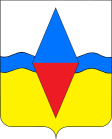 ПОСТАНОВЛЕНИЕ       АДМИНИСТРАЦИИ ЮГО-СЕВЕРНОГО СЕЛЬСКОГО ПОСЕЛЕНИЯТИХОРЕЦКОГО  РАЙОНА  от 14.10.2019 г.			                                                                        № 73станица  Юго-СевернаяОб утверждении Положения о примененииинициативного бюджетирования на территорииЮго-Северного сельского поселения Тихорецкого районаВ целях участия жителей поселения в определении приоритетов расходования бюджетных средств, поддержки инициатив жителей в решении вопросов местного значения поселения и на основании Бюджетного кодекса Российской Федерации, Федерального закона от 6 октября 2003 года № 131-ФЗ «Об общих принципах организации местного самоуправления в Российской Федерации», устава Юго-Северного сельского поселения Тихорецкого района  п о с т а н о в л я ю:1.Утвердить Положение о применении инициативного бюджетирования на территории Юго-Северного сельского поселения Тихорецкого района (прилагается).2.Главному специалисту администрации Юго-Северного сельского поселения Тихорецкого района (Тучкова) обеспечить:разработку на официальном сайте администрации Юго-Северного сельского поселения Тихорецкого района в информационно-телекоммуникационной сети «Интернет» подраздела «Инициативное бюджетирование» в срок до 20 октября 2019 года.3.Обеспечить официальное обнародование настоящего постановления в специально установленных местах и его размещение на официальном сайте администрации Юго-Северного сельского поселения Тихорецкого района в информационно-телекоммуникационной сети «Интернет».4. Контроль за выполнением настоящего постановления оставляю за собой.5. Постановление вступает в силу со дня его официального обнародования                    и распространяется на правоотношения, возникшие с 1 января 2019 года.Глава Юго-Северного сельского поселения Тихорецкого района                                                          А.В. АуловПОЛОЖЕНИЕо применении инициативного бюджетирования на территорииЮго-Северного сельского поселения Тихорецкого района1.Общие положения1.1.В соответствии с настоящим Положением о применении инициативного бюджетирования на территории Юго-Северного сельского поселения Тихорецкого района (далее - Положение) администрацией Юго-Северного сельского поселения Тихорецкого района (далее - администрация) организуется и проводится первый этап конкурсного отбора инициативных проектов жителей Юго-Северного сельского поселения Тихорецкого района (далее - конкурс) по благоустройству общественных территорий Юго-Северного сельского поселения Тихорецкого района (далее - проект местной инициативы, местная инициатива).1.2.Для целей настоящего Положения под благоустройством общественных территорий понимается благоустройство территории общего пользования соответствующего функционального назначения, которой беспрепятственно пользуется неограниченный круг лиц (площади, набережные, улицы, пешеходные зоны, береговые полосы водных объектов общего пользования, скверы, парки, бульвары, иные объекты благоустройства территории Юго-Северного сельского поселения Тихорецкого района).1.3.Предложение о реализации проекта местной инициативы представляется в администрацию группой граждан - жителей Юго-Северного сельского поселения Тихорецкого района, достигших 18-летнего возраста, численностью не менее 5 человек (далее - граждане, инициативная группа граждан).1.4.Финансирование местной инициативы осуществляется за счет средств бюджета Юго-Северного сельского поселения Тихорецкого района (далее - бюджет поселения), средств краевого бюджета, предоставляемых в форме иных межбюджетных трансфертов бюджету поселения - победителю краевого конкурса инициативных проектов по благоустройству общественных территорий, а также средств граждан.1.5.По результатам конкурса администрацией определяются проекты местных инициатив, которые будут направлены для участия во втором этапе конкурса в администрацию муниципального образования Тихорецкий район.2.Организация и проведение конкурса2.1.Организация и проведение конкурса осуществляются администрацией.2.2.Определение проектов местных инициатив, которые будут направлены для участия во втором этапе конкурса в администрацию муниципального образования Тихорецкий район, осуществляется конкурсной комиссией по отбору проектов местных инициатив Юго-Северного сельского поселения Тихорецкого района (далее - конкурсная комиссия).2.3.Конкурс назначается постановлением администрации Юго-Северного сельского поселения Тихорецкого района (далее - постановление администрации о проведении конкурса).2.4.Информация о проведении конкурса подлежит официальному опубликованию в газете «Тихорецкие вести», официальному обнародованию в специально установленных Советом Юго-Северного сельского поселения Тихорецкого района местах, а также размещению на официальном сайте администрации в информационно-телекоммуникационной сети «Интернет» не позднее чем за 30 дней до дня проведения конкурса (далее - информационное сообщение о проведении конкурса).В информационном сообщении о проведении конкурса указываются:наименование и адрес администрации - организатора конкурса;перечень направлений реализации проекта местной инициативы с указанием предполагаемого объема средств по каждому направлению;дата, время и место проведения конкурса;дата и время начала и окончания приема заявок на участие в конкурсе;перечень документов, представляемых для участия в конкурсе;условия конкурса;фамилия, имя, отчество должностного лица, ответственного за прием документов, и номер телефона, по которому можно получить информацию по вопросу проведения конкурса.3.Порядок представления документов на конкурс3.1.Уполномоченный представитель инициативной группы граждан, указанной в пункте 1.3 настоящего Положения, представляет в администрацию заявку на участие в конкурсе по форме согласно приложению № 1 к настоящему Положению (далее - заявка на участие в конкурсе), к которой прилагаются следующие документы:протокол собрания граждан, подписанный всеми гражданами, принявшими участие в собрании, на котором приняты решения об участии в конкурсе (с обязательством частичного финансирования проекта местной инициативы за счет средств граждан), об избрании уполномоченного представителя инициативной группы граждан и представителя инициативной группы граждан для включения в состав конкурсной комиссии;лист регистрации участников собрания, подписанный председателем и секретарем собрания, содержащий фамилию, имя, отчество (при наличии) каждого гражданина, адрес его места жительства, и личную подпись гражданина;фотоматериалы о состоянии объекта территории общего пользования, по благоустройству которого представлен проект местной инициативы.Инициативная группа граждан вправе дополнительно представить в администрацию схемы, эскизы, иные документы по реализации проекта местной инициативы.3.2.Заявка и каждый документ, прилагаемый к ней, регистрируются в день их поступления в администрацию.3.3.Заявка и документы, представленные после окончания установленной даты их приема, а также не соответствующие требованиям, указанным в пункте 4.1 настоящего Положения, администрацией не принимаются и возвращаются уполномоченному представителю инициативной группы граждан.3.4.По решению инициативной группы граждан, принятому на собрании граждан, заявка и документы, представленные в администрацию, могут быть отозваны не позднее дня проведения конкурса.4.Порядок формирования и работы конкурсной комиссии	4.1.Конкурсная комиссия состоит из председателя, заместителя председателя, секретаря и членов конкурсной комиссии. Общее число членов конкурсной комиссии составляет не менее 8 человек.4.2.В состав конкурсной комиссии включаются:депутаты Совета Юго-Северного сельского поселения Тихорецкого района (далее - депутаты);муниципальные служащие администрации Юго-Северного сельского поселения Тихорецкого района;по согласованию - представители иных органов, организаций в качестве независимых экспертов-специалистов по вопросам, связанным с реализацией на территории Юго-Северного сельского поселения Тихорецкого района проекта местной инициативы (далее - независимые эксперты);по одному представителю от каждой инициативной группы граждан, представивших в администрацию предложение о реализации проекта местной инициативы;4.3.Число депутатов, независимых экспертов и представителей инициативных групп граждан должно составлять не менее половины от общего числа членов конкурсной комиссии.4.4.Состав конкурсной комиссии формируется таким образом, чтобы исключить возможность возникновения конфликта интересов, который мог бы повлиять на принимаемые конкурсной комиссией решения.4.5.Заседание конкурсной комиссии считается правомочным, если на нем присутствует не менее двух третей ее членов.4.6.Решения конкурсной комиссии принимаются открытым голосованием простым большинством голосов от числа членов конкурсной комиссии, присутствующих на заседании.При равенстве голосов решающим является голос председателя конкурсной комиссии. 4.7.Состав конкурсной комиссии утверждается распоряжением администрации Юго-Северного сельского поселения Тихорецкого района не позднее дня, предшествующего заседанию конкурсной комиссии.5.Порядок оценки заявок на участие в конкурсе5.1.Зарегистрированные в администрации заявки и прилагаемые к ним документы передаются на рассмотрение конкурсной комиссии и рассматриваются конкурсной комиссией в день проведения конкурса, указанный в постановлении администрации о проведении конкурса.5.2.Каждый из членов конкурсной комиссии, руководствуясь собственным правосознанием, исходя из личных знаний и опыта, оценивает заявки согласно критериям конкурсного отбора и их значениям, указанным в приложении № 2 к настоящему Положению, и проставляет количество баллов в отношении каждого проекта местной инициативы в бюллетене по форме, утверждаемой конкурсной комиссией.5.3.Секретарем конкурсной комиссии осуществляется подсчет суммарного количество баллов, проставленных каждым из членов конкурсной комиссии, по каждому проекту местной инициативы. Результаты подсчета включаются в протокол конкурсной комиссии.5.4.Победившим признается проект местной инициативы, набравший по итогам оценки наибольшее суммарное количество баллов.5.5.По результатам подсчета суммарного количество баллов по каждому проекту местной инициативы конкурсной комиссией принимается протокольное решение об определении проекта местной инициативы для его реализации, которое подписывается всеми присутствующими на заседании членами конкурсной комиссии.5.6.Единственный участник конкурса, заявка которого соответствует требованиям, установленным настоящим Положением, признается победителем конкурса.5.7.На основании решения конкурсной комиссии принимается постановление администрации Юго-Северного сельского поселения Тихорецкого района о реализации на территории Юго-Северного сельского поселения Тихорецкого района проекта местной инициативы (далее - постановление администрации о реализации проекта местной инициативы).5.8.Выписка из решения конкурсной комиссии в течение 5 дней со дня проведения конкурса направляется администрацией уполномоченному представителю инициативной группы граждан.5.9.Копия протокола решения конкурсной комиссии и постановление администрации о реализации проекта местной инициативы, заверенные администрацией, в течение 5 дней со дня проведения конкурса направляются администрацией в администрацию муниципального образования Тихорецкий район.6.Иные положения6.2.После завершения конкурса документация конкурсной комиссии, а также документы и материалы, представленные участниками конкурса, подлежат хранению в администрации в порядке, установленном для хранения служебных документов.6.2.Расходы по участию в конкурсе участники конкурса несут самостоятельно. Документы и материалы, представленные участниками конкурса, возврату не подлежат.6.3.За неисполнение, ненадлежащее исполнение настоящего Положения виновные лица несут ответственность в соответствии с законодательством Российской Федерации.Начальник финансово-бюджетногоотдела  администрации Юго-Северногосельского поселения Тихорецкого района                                          О.С. Аулова                                                         ПРИЛОЖЕНИЕУТВЕРЖДЕНО постановлением администрации          Юго-Северного сельского поселенияТихорецкого района  от 14.10.2019 г. № 73